مذكرة إخبـارية 
الرقم الإستدلالي للأثمان عند الإستهلاكلشهر يناير 2023إستقرار الرقم الإستدلالي للأثمان عند الإستهلاك خلال شهر يناير 2023 بمدينة الدارالبيضاءسجل الرقم الإستدلالي للأثمان عند الإستهلاك خلال شهر يناير 2023، إستقرارا بالمقارنة مع الشهر السابق، نتيجة إرتفاع أثمان المواد الغذائية ب%0,5  وإنخفاض أثمان المواد غير الغذائية ب%0,3.ويعزى إرتفاع أثمان المواد الغذائية ما بين شهري دجنبر2022 ويناير 2023، إلى إرتفاع أثمان " الخضر" ب %1,3 و"الحليب والجبن والبيض " ب%1,5 و"الفواكه " ب%1,9  و"التبغ" ب%5,4.بالمقارنة مع نفس الشهر من السنة السابقة، سجل الرقم الإستدلالي للأثمان عند الإستهلاك إرتفاعا ب 7,3% خلال شهر يناير 2023. وقد نتج هذا الإرتفاع عن تزايد أثمان المواد الغذائية ب %13,8 وأثمان المواد غير الغذائية ب 3,6%.على المستوى الوطني، عرف الرقم الإستدلالي للأثمان عند الإستهلاك إرتفاعا بنسبة 0,5% خلال شهر يناير 2023 مقارنة مع الشهر السابق. وعلى مستوى المدن فقد سجل أهم إرتفاع للرقم الإستدلالي بمدينتي كلميم والراشدية بنسبة %1,2.  الرقم الإستدلالي للأثمان عند الإستهلاكمدينة الدار البيضاءالتطور حسب مجموعات الموادالمملكة المغربية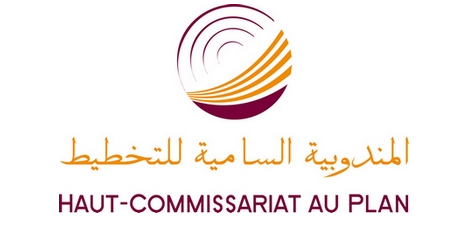 المديرية الجهوية بالدار البيضاءـ سطاتأقسام الموادالرقم الاستدلالي الشهريالرقم الاستدلالي الشهريالرقم الاستدلالي الشهريأقسام المواددجنبر 2022يناير 2023التغير ب%المواد الغذائية119,1119,60,501 - المواد الغذائية والمشروبات غير الكحولية118,6118,90,302 - المشروبات الكحولية والتبغ129,3136,05,2المواد غير الغذائية111,8111,5-0,303 - الملابس والأحذية110,8111,00,204 - السكن والماء والكهرباء والغاز ومحروقات أخرى104,9104,90,005 - الأثاث والأدوات المنزلية والصيانة العادية للمنزل111,1111,40,306 – الصحة101,0101,20,207 – النقل125,0122,6-1,908 – المواصلات104,6104,60,009 - الترفيه والثقافة106,0106,00,010 – التعليم120,2120,20,011 - مطاعم وفنادق109,6109,70,112 - مواد وخدمات أخرى116,6116,60,0الرقم الإستدلالي العام114,5114,50,0